  Ҡ А Р А Р                                                                                Р Е Ш Е Н И ЕОб утверждении отчета главы сельского поселения Саитбабинский сельсовет муниципального района Гафурийский район Республики Башкортостан о деятельности Совета и администрации за 2022 годВ соответствии с Федеральным законом № 131-ФЗ «Об общих принципах организации местного самоуправления в Российской Федерации», Уставом сельского поселения Саитбабинский сельсовет муниципального района Гафурийский район Республики Башкортостан, Регламентом Совета сельского поселения Саитбабинский сельсовет муниципального района Гафурийский район Республики Башкортостан, Совет сельского поселения Саитбабинский сельсовет муниципального района Гафурийский район Республики Башкортостан решил:1.Принять к сведению доклад главы сельского поселения Саитбабинский сельсовет муниципального района Гафурийский район Республики Башкортостан «О деятельности Совета и администрации муниципального района Гафурийский район Республики Башкортостан за 2022 год» (доклад прилагается).2.Считать удовлетворительным деятельность Совета и администрации сельского поселения Саитбабинский сельсовет муниципального района Гафурийский район Республики Башкортостан в 2022 году.3.Опубликовать настоящее решение в соответствии с законодательством.4.Контроль за исполнением настоящего решения оставляю за собой.Глава сельского поселения                                              В.С.Кунафинс. Саитбаба,от «22» февраля 2023г.№ 95-293Хөрмәтле депутаттар, саҡырылғандар, ауылдаштар!Үткән 2022 йыл барыбыҙ өсөндә борсолоулы йыл булды. Илебеҙ үҙ тыныслығын яҡлап, Ер йөҙөндә үҫешеп килгән яңы фашизмды туҡтатыр һәм төбө тамырынан бөтөрөр өсөн үткән йылдың 24 февралендә Донбаста хәрби спецоперация башланы. Беҙҙең илебеҙ быға тиклем дә Ер шарында тыныслыҡ булдырып килде,  күп илдәрҙең суверенететын яҡланы, колонизаторҙарҙың ҡоллоғонан азат итте. Беҙ үҙебеҙҙең берҙәмлегебеҙ, үҙ илебеҙҙе яратыуыбыҙ һөҙөмтәһендә илебеҙ көслө һәм ҡаҡшамаҫ ныҡ. Беҙҙең быуынға үтә лә яуаплы осор тура килгән, беҙ быны аңларға тейешбеҙ,  ата-олатайҙарыбыҙ быуаттар һуҙымында илебеҙҙе яҡлап килгән, беҙҙең һәм киләсәк быуын да илебеҙ алдында үҙ иңдәренә төшкән бурысты үтәрҙәр, илебеҙ һәр саҡ тыныслыҡта булыр. Ошо ил тыныслығын булдырыр өсөн күп егеттәребеҙ хәрби хеҙмәттә хәрби бурыстарын үтәй.  Үҙ теләктәре менән контракт төҙөп һәм мобилизация менән киткән 10 егетебеҙ Донецк һәм Луганск республикаларында һуғыш яланында хәрби операцияла ҡатнаша. Егеттәребеҙгә хәрби бурыстарын үтәп, иҫән-һау тыуып-үҫкән ерҙәренә әйләнеп ҡайтыуҙарын теләйек!Ауыл халҡы, уның йәшәйеше, социаль үҫеше хаҡында бер-нисә һүҙ.Беҙҙең Сәйетбаба ауыл Советы  ауыл биләмәһенә 8 ауыл ҡарай. Ауыл биләмәһендә барлығы 1024 хужалыkта (855 – йәшәйҙәр, 169-ҙы – буш)  2772 кеше  теркәлгән. Уларҙың 748 балалар,  614 пенсионер, эшкә яраҡлы йәштәгеләр – 1401 . Ауыл биләмәһендә 855 шәхси хужалыҡ, 23 – ИП (эшҡыуар), 7 КФХ эшләп килә, 429 кеше ҡырға йөрөп эшләй. Ауыл биләмәһенән 10 яугирыбыҙ илебеҙ тыныслығын һаҡлап спецоперацияла ҡатнаша, 11 хәрби хеҙмәттә. Бәлиғ булмаған, йәғни 18 йәшкә тиклемге балалар – 748, шул иҫәптән мәктәпкә тиклемге йәштәге балалар – 233 (балалар баҡсаһына йөрөүселәр  - 78), 7 йәштән 18 йәшкә тиклемге балалар  -  515 (273 бала мәктәптә уkый). Ауылыбыҙҙа 92 күп балалы ғаилә булып, уларҙа 330 бала тәрбиәләнә (уның 73 ғаилә ауыл биләмәһендә йәшәй, уларҙа 268 бала тәрбиәләнә). 38 тулы булмаған ғаиләлә 57 бала тәрбиәләнә, 13 ауыр хәлдә йәшәгән ғаиләлә 45 бала тәрбиәләнә. Үткән йылда биләмәбеҙҙә 28 кеше үлгән, 21 бала донъяға килгән. Ауыл биләмәһендә халыҡ өсөн 3 мәктәп, 2 балалар баҡсаһы, 1 тарихи-мәҙәни үҙәк, 1 ауыл мәҙәниәт йорто, 2 ауыл клубы, 1 больница, 4 ФАП, 1 аптека, 1 почта бүлексәһе, 1 сберкасса, 1 МФЦ бүлексәһе, 1 музей, 3 китапхана, 3 мәсет эшләп килә. Оло йәштәгеләрҙе йорттарына йөрөп ҡараусы 2 соц.хеҙмәткәр 37 оло йәштәге кешене хеҙмәтләндерә. Ауыл халҡын шулай уҡ көндәлек кәрәкле тауарҙар менән 11 магазин, 2 кафе, 1 сыр эшләү цехы тәьмин итеп тора. Биләмә ерлегендә 3 крәҫтиән фермер хужалығы һәм 855 шәхси хужалыҡтарҙа 1720 эре мөгөҙлө мал (852 һауын һыйырҙары), 550 баш йылҡы малы, 1735 һарыҡ һәм кәзә малы, 3000 баш бал ҡорттары үрсетелә. Быларҙан тыш һәр хужалыҡта йәшелсә-емеш үҫтерелә. Хужалыҡтарҙа 128 техника һәм 14 пилорама бар.Бюджет (Сәйетбаба ауыл биләмәһенә ингән аҡса һәм уларҙың ҡулланылышы)Сәйетбаба ауыл биләмәһенең социаль-иҡтисади үҫешенә туранан-тура ҡағылышы булған бюджетҡа туҡталып үтәйек. Сәйетбаба ауыл биләмәһенең былтырғы бюджеты  21 миллион 209 мең 92 һум булып, шуның эсендә ер һалымынан – 731 мең 743 һум, мөлкәт һалымынан –53 мең 582 һум, НДФЛ – дан – 63 мең 459 һум  һәм мөлкәттәрҙе ҡулланыуҙан 641 мең 202 һум тәшкил итте. Ҡалған 19 млн 719мең 106 һум хөкүмәт тарафынан күсерелгән килем. Улар: айлыҡ дотация 3 млн 556 мең 966 һум, Ҡала мөхите программаһы буйынса 8 млн 981 мең 711 һум, хәрби учет 335 мең һум, 200 мең һум инициатив түләүҙәр, 2 млн 216 мең 944 һум икенсе бюджеттан ингән һәм межбюджетный трансферт 4 миллион 428 мең 485(бында ППМИ, юл төҙөкләндереүгә, Республиканың квартал һайын бирелгән 125 мең һум һ.б.). Ошо бюджетҡа ингән аҡсаларҙың 3млн 349 мең 304 һумы аппараттың төрлө сығымдары өсөн, 335 мең һум хәрби учетҡа, 444 мең 219 һум янғын ғәүефһеҙлеге өсөн, 1 млн 619 мең 245 һум юлдар өсөн, 572 мең 220 һум ауылдарҙы һыу менән тьәмин итеү электр энергияһы өсөн, 9 млн 454 мең 453 һум Ҡала мөхите булдырыу программаһы буйынса парк төҙөлөшө өсөн, 2 млн 350 мең 631 һум асфальт һалыуға, паркты төҙөкләндереүгә, баҙар павилиондары эшләүгә һәм башҡа кәрәк-яраҡтарға тотонолдо, шулай уҡ 500 мең һум урам буйы лампаларының электр энергияһына,  2 млн 501 мең 199 һум ППМИ программаһы буйынса трактор алыуға, 30 мең һум мусорная реформаға, 36 мең 856 һум мероприятиеларға аншлагтар эшләү һәм 31 мең 655 һум ҡаҙнаны хеҙмәтләндергән һәм һалымдар өсөн тотонолдо. Бюджетҡа ингән аҡсаны дөрөҫ ҡулланыр, күсерер һәм ауыл биләмәһенең йәшәйешен дөрөҫ йүнәлештә алып барыр өсөн “Үҙидаралыҡтың дөйөм принциптары хаҡындағы” 131-се Федераль Законға һәм Сәйетбаба ауыл Советы уставына ярашлы Ауыл Советы тарафынан 60 ҡарар ҡабул ителгән. Ауыл Хакимиәте тарафынан  74 постановление, 15 распоражение ҡабул ителгән, 79 нотариаль эштәр эшләнелгән, төрлө һорауҙар менән 1822 кеше Ауыл Хакимиәтенә мөрәжәғәт иткән. Үткән йыл эшләгән эштәргә ҡыҫҡаса туҡталып үтәм.Ауыл ерлегендә эштәрҙе берҙәм башҡарғанда, ауыл старосталары, депутаттар халыҡ менән килешеп эшләгәндә эш ҡарышмай алға бара. Уҙған йылғы эштәргә байҡау яһар алдынан дөйөм эштәрҙә әүҙем ҡатнашҡан ауылдаштарға, ауыл биләмәһенең социаль-иҡтисади, мәҙәни һәм мәғәриф үҫешенә тос ѳлѳш индереүсе һәр хеҙмәткәргә рәхмәт һүҙҙәрен еткерге килә.Йылдағыса ауылдарҙы төҙөкләндереүҙә, урам араларын таҙа тотоуҙа, ауыл зыяраттарын тәртиптә тотоуҙа,  “Йәшел Башҡортостан” акцияһында ағастар ултыртыуҙа, йылға буйҙарын, шишмәләрҙе таҙартыуҙа һәр саҡтағыса өмәләр ойоштороп ҡатнашабыҙ. Ҡышын юлдарыбыҙ һәр саҡ асыҡ. Юлдарҙы тейешле кимәлдә тотоуҙа ике трактор эшләй. Үткән йыл Фаттахов Миннулла менән Суйендиков Ильнур үҙ эштәренә яуаплы ҡаранылар, таң атыуға, кешеләр эшкә, балалар мәктәпкә киткәнсә, юлдар таҙа, көрәлгән булды. Үткән йыл ППМИ программаһы буйынса МТЗ-82  тракторы алдыҡ, быйыл Йөҙмән яғындағы 3 ауылды бынан бармай ул урында таҙарта. Миннулла Фаттахов былтыр үҙ тракторында Сәйетбабанан барып таҙарта ине. Уға бик ҙур рәхмәтлебеҙ, халыҡ та рәхмәт һүҙҙәрен әле лә еткереп тора, бик матур, эшенә яуаплы ҡарап эшләне тип.Үткән йыл йыл башында эш планы ҡабул иткән инек һәм шулай уҡ яҙҙан һәр ауылда сходтар уҙғарылып күмәкләп эшләнәһе эштәр буйынса ҡарарҙар ҡабул иттек һәм шул йүнәлештә эштәр алып барҙыҡ. Ҡала мөхите - Парк“Ҡала мөхите” Милли программаһы буйынса Еңеү паркында эште тамамланыҡ. Еңеү паркын эшләүгә үткән йыл ООО “Торговый дом ресурс” компанияһы аукционда еңеп сығып 9 млн 454 мең 453 һум  аҡсаға эш алып барҙы. Улар тротуарҙар һалды, яҡтылыҡ уткәрҙе, прарк буйлап скамейкалар урынлаштырҙылар, сәхнә ҡуйҙылар, уның майҙансығын эшләп, тамашасылар ултырып ҡарар  өсөн скамейкалар урынлаштырҙылар, йомшаҡ түшәмле балалар уйын майҙансығы, баскетбол площадкаһы, спорт тренажерҙар майҙансығын һәм кәртәләренең ҡалған өлөшөн эшләп ҡуйҙылар. Паркҡа ҡара тупраҡты ИП Газгиреев Багаудин Бадрудинович компаниеһы ташыны. Ҡалған өлөшөн беҙ үҙ көсөбөҙ менән эшләп ҡуйҙыҡ: кәртәләрен буяныҡ, ағастар ултырттыҡ, өйөлөп ятҡан ағас тамырҙарын сығарҙыҡ. Был эштәрҙә ҡатнашҡан Һәр ауылдашҡа, айырыуса  тау булып өйөлөп ятҡан тамырҙарҙы һәм ағас ҡалдыҡтарын алыуҙа үҙ техникалары менән ярҙам иткән ауылдаштарға рәхмәт һүҙҙәрен еткерәһе килә. ППМИЙылдың йылы ППМИ (урындғы башланғыстарҙы яҡлау программаһы) программаһында ҡатнашып еңеп киләбеҙ. Был программа аша ауыл ерлеге өсөн күп файҙалы эштәр эшләп булыуын халыҡ аңлай һәм әүҙем ҡатнаша һәм үҙ өлөшөн йылдағыса индереп килә. Беҙ берҙәм булғанға йыл да еңеп уңышға өлгәшәбеҙ. Үткән йыл да ошо ППМИ программаһында еңеп, 2 млн 501 мең 199 һумға МТЗ-82 тракторы алдыҡ. Киләһе йылға урындғы башланғыстарҙы яҡлау программаһы буйынса конкурста ҡатнашып 3 млн һум проекты менән Ҡаранйылға ауылы Ж.Кейекбаев урамына асфальт түшәргә йыйынабыҙ. НКО – Ауыл биләмәһендә төрлө конкурстарҙа ҡатнашып гранттар отор һәм башҡа башланғыстарҙы күтәреп алып тормошҡа ашырыр өсөн НКО - некомерческая организациялар эшләй башланы. НКО “Табын” эш башлағанынан алып 3 грант отоп тормошҡа ашырҙы. Береһенә башҡорт телен үҫтереү программаһын яҡлап күп эштәр башҡарылды һәм Ж.Кейекбаев музейы йыһазландырылды, 2-се грант ярҙамында Сәйетбаба ауылы нәҫелдәренең шәжәрәләре эшләнелде, шәжәрә байрамы уҙғарылды, 3-сө проект буйынса Сәйетбаба ауылы Мәктәп урамында балаларҙың уйын-спорт майҙансығы төҙөлдө. Был төҙөлөштә лә ярҙам иткән ауылдаштарға рәхмәтлемен.Юлдарҙы төҙөкләндереү, урамдарҙы яҡтыртыу, һыу менән тәьмин итеү, янғындан һаҡланыу саралары.Юлдарҙы төҙөкләндереү буйынса, үткән йыл планға ярашлы Сәйетбаба ауылы Ә.Вахитов урамының бальница алды эргәһендәге юлға асфальт түшәлде. Ҡышҡы айҙарҙа юлдар таҙартылған, һәр саҡ асыҡ булды. Урамдарҙы яҡтыртыу буйынса электр энергияһын ҡулланыуға йыл һуҙымында түләп киләбеҙ. Үткән йыл 30 лампалар, 30 фотореле алған инек, Ҡарағай ауылынан электрик саҡыртып, 62 точкала ремонт эшләп яҡтылыҡ булдырҙыҡ, әле лә янмаған урындар ҡалды, быйыл уларҙы яндырырға тырышырбыҙ. Иң тәүҙә ҡуйылмаған һәм янмаған Сәйетбаба ауылы Үҙәк урамы (Сахалин яғы) һәм Уҫман ауылындағы ике урамға лампалар ҡуйырбыҙ. Халыҡты һыу менән тәьмин итеү. Беҙҙең биләмәлә 4 ауылдың йорттары үҙәкләштерелгән һыу менән тәьмин итеү линияһына тоташтырылған. Был линияны һыу менән тулыландырып тороһон өсөн 4 һыу башняһы һәм 4 һыу скважинаһы бар һәм ул скважиналарҙан элект энергияһы ҡулланып тәрәндән һурҙырыусы 4 һыу һурҙырғыс бер туҡтауһыҙ эшләп тора. Һыуҙан халыҡты өҙгәнебеҙ юҡ, һыу бәреп сыҡҡан урындарҙы тиҙ арала ремонтларға тырышабыҙ. Өҫтә әйтеп үткән инем һыу менән тәьмин итеү электр энергияһы өсөн күпме аҡса сарыф ителгәнен (572 мең 220 һум) Электр энергияһына ғына ай һайын уртаса 40 мең һум аҡса тотонола. Көн дә ҡарап, хәстәрләп тормаһаң, боҙолорға тора. Боҙолһа, материалдарын табып, батҡаҡҡа мәтегә бата-сума һыуыҡмы, елме, ямғырмы тип ҡарап тормай ремонтлауҙар.  Халыҡҡа булһын тип ошо эштәрҙе эшләгән егеттәргә рәхмәт. Беҙҙең 3 ауылда һыуҙы үҙ ҡойоларынан алалар. Ҡолҡан ауылын район хакимиәте ярҙамы менән быйылғы йылда үҙәкләштерелгән һыу үткәреү буйынса планға керетеп барабыҙ, үтеп китә алһа, бик яҡшы булыр. Ҡолҡан ауылы ул ваҡытта газлы ла һыулы ла булыр. Үткән йыл шулай уҡ ике ауылға газ үткәреү эше башланды Ҡолҡан һәм Ҡаранйылға ауылдары урамдары буйлап газ линиялары һуҙылды һәм һәр йортҡа линиялар тарттырылып ҡуйылды. Быйыл ауыл араларына газ линиялары һалып тоташтырһалар, ике ауыл зәңгәр ут менән тәьмин ителә. Биләмәбеҙҙә газ үтмәгән Туғай ауылы ғына ҡалып килә. Алла бирһә Туғай ауылына ла киләһе йылдарҙа газ индереү булыр, район хакимиәте был йүнәлештә эштәр башлаған.Янғын ғәүефһеҙлеге буйынса уяубыҙ, профилактик эштәр башҡарыла, Биләмәләге 506 йортҡа пожарҙан иҫкәртеүсе сигнализаторҙар ҡуйылған. Пожарный поста ут һүндергес ике машина УАЗ һәм Урал машиналары һәм тағылмалы 4 тонналы бочка, ике мотопомпа бар. уларҙы килешеү менән эшләүсе ике водитель хеҙмәтләндерә Ҡотләхмәтов Раил һәм Шәйхолов Вахит. Улар үҙ эштәренә яуаплы ҡарайҙар, үҙ эштәренең оҫталары. Республиканан килеп МЧС уҙғарған район кимәлендәге уҙғарылған пожарға ҡаршы көрәшеүсе командалар араһында ярышта 2 урынды яулап үҙ оҫталыҡтарын һәм берҙәм эш итеүҙәрен иҫбатланылар.Атайсал” программаһы “Атайсал” программаһы – ул үҙ тыуған еремә ярҙам итәм тигәнде аңлата. Беҙҙең тыуған төйәгебеҙ, тыуған ауылыбыҙ тип янып-көйөп етешһеҙ яҡтарын төҙәтергә, төҙөкләндерергә тип тырышып айырым да йәки бергәләп тә эшләгән эштәребеҙ – шул ул “Атайсал” программаһы. Үткән йыл беҙҙең биләмәлә бик күп ошолай бергәләшеп эшләгән эштәр башҡарылды. Һәр ауылда, һәр урамда яҙҙан өмәләр ойошторолоп ауыл эсе, юл буйҙары, йылға ярҙары, һәр ауыл зыяраты сүп-сарҙарҙан таҙартылды. Йөҙимән ауылы халҡы зыяраттың ҡалған өлөшөн кәртәләп буяп ҡуйҙы, буласаҡ мәсеттең нигеҙен нығытып, иҙәнгә, түшәмгә ағас материалдар әҙерләп ҡуйҙылар. Ҡаранйылға ауылы зыяратының йорто һипләнеп һалынды, Ҡаранйылға йылғаһы аша сыҡҡан күпер төҙөкләндерелде. Өйә йылғаһы баҫмаңының серек таҡталары яңыртылды. Сәйетбаба ауылы көнбайыш зыяраты тағы ла 200м. арауығы кәртәләнде, көнсығыш зыяратының профилдары, бағаналары буяп бөтөлдө, һәр зыяратҡа аншлагтар ҡуйылды, ауылдың йәмен ебәреп торған иҫке биналар һүтелеп алынып, эргә-тирәләре таҙартып ҡуйылды. Өйә буйында тауҙай өйөлөп ятҡан тамыр-ағастар алынды, уйын майҙансығы таҙартылып ҡомташ һалынды, больниса алды кәртәләре яңыртылып унда врач Әсҡәт Резбаевҡа таҡтаташ асылды. Был күмәкләп, бергәләп халыҡ менән эшләгән эштәрҙең бер өлөшө. Ошо эштәрҙә ҡатнашҡан барса кешеләргә рәхмәт һүҙҙәрен еткерәһе килә. Башҡортостан башлығы Радий Хәбиров быйылғы 2023 йылды Атайсал өсөн изге ғәмәлдәр йылы тип иғлан итте. Беҙҙең ситтә йәшәгәндәр аҡсалата ярҙам итһенме, беҙ бында үҙебеҙҙең хәлдән килгәнсә ҡул көсө менән тыуған төйәгебеҙҙе, тыуған ауылыбыҙҙы төҙөкләндерәбеҙ икән, беҙ үҙебеҙҙең йәшәгән еребеҙҙе йәмләп кенә ҡалмайбыҙ, илебеҙҙең экономикаһын үҫтерәбеҙ, тылды нығытабыҙ. Илдең тылы ныҡ икән, алғы һыҙыҡҡа ла көс өҫтәлә, алғы һыҙыҡта, һуғышта ҡатнашҡан егеттәргә лә һуғыш ҡоралдары үҙ ваҡытында барып етә. Беҙ берҙәм булғанда, барлыҡ эштәрҙе кәңәшләшеп, килешеп, бергә башҡарғанда, илебеҙ үҫер, дошман илебеҙҙе тарҡаталмаҫ, еңәлмаҫ!Сәйетбаба ауылы биләмәһендә төҙөкләндереү буйынса 2023 йылға эш планы     Сәйетбаба ауылы Мәктәп, Партизан урамдарына тротуар һалырға; Ҡолҡан, Ҡаранйылға ауылдарына газ үткәрергә, Ҡолҡан ауылына үҙәкләштерелгән һыу үткәрергә, ППМИ прграммаһы сиктәрендә Ҡаранйылға ауылы Ж.Кейекбаев урамына асфальт түшәргә, Ҡаранйылға ауылы Ж.Кейекбаев урамы буйлап Ҡаранйылға йылғаһы аша һалынған күперҙе яңыртырға; Уҫман ауылы башланғыс мәктәп бинаһының ремонт эштәрен дауам итергә; юл төҙөкләндереү планына ярашлы Сәйетбаба биләмәһе ауылдарының юлдарына ҡырсынташ һалып ремонтларға, урамдарға юл билдәләре ҡуйырға, Сәйетбаба ауылы Колхоз урамына һәм Үҙәк урамға боролош яғына лежащий полицейский һалырға, юл билдәләре ҡуйырға; Йөҙимән ауылы мәсетен төҙөп бөтөргә, Йөҙимән ауылында һәм Ҡолҡан ауылында обелисктар төҙөргә, уларҙың территорияларын таҙартып төҙөкләндерергә, Туғай ауылында яңы обелиск төҙөүҙе башларға, Имәнлек ауылында мәсет территорияһын формалаштырып, ул территорияла яңы мәсеткә нигеҙ ҡорорға, мәсет төҙөлөшөн башларға, Сәйетбаба ауылы Шишмә ҡойоһо территорияһын кәртәләп бөтөргә, Сәйетбаба ауылы Ташбашы ҡойоһо һәм Имәнлек ауылы Шифалы шишмә территорияларын кәртәләргә, Уҫман ауылы Һарйоҡта йылғаһы аша баҫма һалырға, эргә-тирәһен таҙартырға, Сәйетбаба ауылы биләмәһендәге ҡарауһыҙ иҫке йорттарҙың һәм ер участоктарыңың хужаларын табырға, артабан да документлаштымаһалар, йорттарын һәм ер участоктарын ҡарамаһалар, урындаҡы үҙ идаралыҡҡа күсереүҙәрен һорап, судҡа мөрәжәғәт итергә, Сәйетбаба ауылы биләмәһендәге сифырлаштырылып бөтөлмәгән ерҙәрҙе формалаштырып кадастр учетҡа ҡуйып бөтөргә, Сәйетбаба ауылы биләмәһе хакимиәтенә ҡараған һәм хужаһыҙ тип табылған  иҫке биналарға күсемһеҙ милектәрҙе баһалаусы белгес аша баһалама документтарын эшләтергә һәм аукционға ҡуйырға; Сәйетбаба ауылы биләмәһенең ПЗЗ һәм ген.планын яңынан ҡарап юлға һалырға.Ихтибарығыҙ өсөн рәхмәт!БАШКОРТОСТАН РЕСПУБЛИКАҺЫFАФУРИ  РАЙОНЫМУНИЦИПАЛЬ РАЙОНЫНЫҢСӘЙЕТБАБА АУЫЛ  СОВЕТЫАУЫЛ  БИЛӘМӘҺЕСОВЕТЫБАШКОРТОСТАН РЕСПУБЛИКАҺЫFАФУРИ  РАЙОНЫМУНИЦИПАЛЬ РАЙОНЫНЫҢСӘЙЕТБАБА АУЫЛ  СОВЕТЫАУЫЛ  БИЛӘМӘҺЕСОВЕТЫ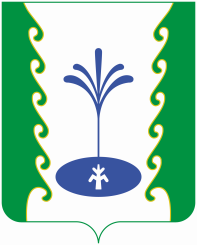 СОВЕТ СЕЛЬСКОГО  ПОСЕЛЕНИЯ САИТБАБИНСКИЙ СЕЛЬСОВЕТ МУНИЦИПАЛЬНОГО РАЙОНА ГАФУРИЙСКИЙ  РАЙОНРЕСПУБЛИКИ БАШКОРТОСТАНСОВЕТ СЕЛЬСКОГО  ПОСЕЛЕНИЯ САИТБАБИНСКИЙ СЕЛЬСОВЕТ МУНИЦИПАЛЬНОГО РАЙОНА ГАФУРИЙСКИЙ  РАЙОНРЕСПУБЛИКИ БАШКОРТОСТАН